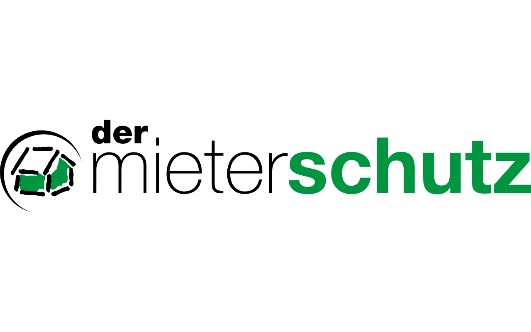 Mieterschutzverband Österreichs, Landesorganisation TirolBEITRITTSERKLÄRUNG:Ausserordentliche Mitgliedschaft- Einmalige Beratung  Herr	 FrauFamilienname: 	Vorname: 	Straße/HNr.: 	PLZ: 	Ort: 	Geburtsdatum: 	Beruf:	Telefon-/Handy-Nr.: 	E-mail: 	Beitritt:	Im Rahmen der außerordentlichen Mitgliedschaft besteht Anspruch auf eine einmalige mietrechtliche Beratung, jedoch ohne Vertretung und Schriftwechsel. Für die außerordentliche Mitgliedschaft ist ein Betrag von € 80,00 sofort in bar zu bezahlen.Die außerordentliche Mitgliedschaft ist eine Anzahlung auf die Jahresmitgliedschaft, wobei der Betrag von € 80,00 auf den Mitgliedsbeitrag angerechnet wird, sofern innerhalb von 3 Monaten ab Beratung eine Vollmitgliedschaft abgeschlossen wird.Ich bin damit einverstanden, dass der Mieterschutzverband Österreichs, Landesorganisation Tirol meine Angaben im Rahmen der Datenschutzgesetze elektronisch speichert und verarbeitet. Ich habe den Inhalt dieser Erklärung gelesen und verstanden. Frau Dr. in Herta Trummer    	 Frau MMag. a Dr. in Alexandra Hohenbruck	h.trummer@msv-tirol.at	a.hohenbruck@msv-tirol.at	Datum: 	Unterschrift: 	Büro: Müllerstraße 27/1, 6020 InnsbruckTelefon: (0512) 574035	Fax: (0512) 584014
Öffnungszeiten: MO bis FR 9.00 – 12.00 Uhr und DI 17.00 – 19.00 UhrAnsonsten erfolgen Beratungen nur nach vorheriger Terminvereinbarung!Bankverbindung: Bank Austria UniCredit AG, Konto-Nr. 85013457400, lautend auf „Mieterschutzverband“, BLZ 12000, IBAN: AT481200085013457400,   BIC: BKAUATWWDATENSCHUTZERKLÄRUNGDer Mieterschutzverband Österreichs respektiert und schützt die Daten seiner Mitglieder. Wir verarbeiten Ihre Daten daher ausschließlich aufgrund der gesetzlichen Bestimmungen (DSGVO u. DSG). Deshalb haben wir eine Datenschutzerklärung erstellt, um Sie zu informieren, wie Ihre personenbezogenen Daten verarbeitet und geschützt werden. Für die Datenverarbeitung verantwortlich ist: Mieterschutzverband Österreichs, Landesorganisation TirolMüllerstraße 27/1 6020 Innsbruck, E-Mail: office@msv-tirol.at, ZVR-Zahl: 020056055	Wir verarbeiten jene Daten, die wir im Rahmen der Mitgliedschaft von Ihnen erhalten, zudem verarbeiten wir Daten, die wir aus öffentlich zugänglichen Quellen (z.B. Meldebehörde) und von Unternehmen zur Forderungseintreibung zulässigerweise erhalten haben.Wir erfassen personenbezogene Daten wie Name, Anschrift, Geburtsdatum, Telefonnummer und E-Mail-Adressen zum Zwecke der Vertragsabwicklung und Vertragserfüllung, sowie zum Zweck der im Rahmen der Mitgliedschaft zu erbringenden Leistungen und um Aussendungen, wie Infomaterial und Spendenaufrufe an die Mitglieder durchzuführen. Ohne diese Daten können wir mit Ihnen diesen Vertrag nicht abschließen. Ihre Daten erhalten Mitarbeiterinnen und Mitarbeiter, die diese zur Erfüllung der vertraglichen und gesetzlichen Pflichten sowie zur Wahrung berechtigter Interessen benötigen. Darüber hinaus erhalten von uns beauftragte Auftragsverarbeiter (Druckerei, Meldebehörde, zur Forderungseintreibung, IT-Beauftragte, Buchhaltung, Steuerberater und Kuvertierungseinrichtungen) Ihre Daten, sofern sie diese zur Erfüllung ihrer jeweiligen Aufgaben benötigen. Sämtliche Auftragsverarbeiter sind vertraglich entsprechend dazu verpflichtet, Ihre Daten vertraulich zu behandeln und nur im Rahmen der Leistungserbringung zu verarbeiten. Ihre Daten werden nicht an Dritte zu Werbezwecken außerhalb des Mieterschutzverband Österreichs weitergegeben oder verkauft. Die Weitergabe Ihrer Daten erfolgt vereinsintern zwischen den einzelnen Landesvereinen, nur sofern ein Übertritt in ein anderes Bundesland von Ihnen ausdrücklich gewünscht wird. Ihnen stehen grundsätzlich die Rechte auf Auskunft, Berichtigung, Löschung, Einschränkung, Datenübertragbarkeit, Widerruf und Widerspruch zu. Wenn Sie glauben, dass die Verarbeitung Ihrer Daten gegen das Datenschutzgesetz verstößt oder Ihre datenschutzrechtlichen Ansprüche sonst in einer Weise verletzt worden sind, können Sie sich bei der Aufsichtsbehörde beschweren. In Österreich ist dies die Datenschutzbehörde (https://www.dsb.gv.at).Wir bewahren Ihre Daten für die Dauer der gesamten Mitgliedschaft (von der Anbahnung über die Abwicklung bis hin zur Beendigung der Mitgliedschaft / des Vertrages) sowie darüber hinaus gemäß den gesetzlichen Aufbewahrungs- und Dokumentationspflichten auf. Diese ergeben sich unter anderem aus der Bundesabgabenordnung (BAO) und dem ABGB.Außerdem haben wir die Möglichkeit Ihre Daten im Rahmen der gesetzlichen Verjährungsfristen, die zum Beispiel nach dem ABGB in bestimmten Fällen bis zu 30 Jahren (die allgemeine Verjährung beträgt drei Jahre) betragen können, aufzubewahren. Danach werden Ihre personenbezogenen Daten gelöscht.Um Ihre Daten vor Verlust, Manipulation und unbefugtem Zugriff zu schützen, haben wir entsprechende technische Vorkehrungen getroffen und passen unsere Sicherheitsstandards an die neuesten technologischen Entwicklungen an. Wenn Sie per E-Mail Kontakt mit uns aufnehmen, werden Ihre angegebenen Daten zwecks Bearbeitung der Anfrage bei uns gespeichert. Diese Daten geben wir nicht ohne Ihre Einwilligung weiter. EinwilligungserklärungIch stimme zu, dass meine folgenden persönlichen Daten, welche auch in der Beitrittserklärung erhoben wurden, Name (Titel, Vorname, Zuname) Adresse Telefonnummer E-Mail-Adresse vom Mieterschutzverband Österreichs, Landesorganisation Tirol, Müllerstraße 27/ 6020 Innsbruck zu folgendem Zweck gespeichert und verarbeitet werden: Weitergabe der Adresse an die Druckerei zwecks Zustellung Mietermagazins, Aussendung von Spendenaufrufen und Infomaterial Weitergabe der Daten im Falle eines Übertrittes in einen anderen Landesverein des Mieterschutzverbandes Österreichs. Diese Einwilligungserklärung kann jederzeit von mir widerrufen werden. Informationen zum Datenschutz des Mieterschutzverbandes Österreichs sind auf der Website www.mieterschutzverband.at zu finden. ______________							__________________Datum 								Unterschrift